PROGRAMA DE RESIDÊNCIA INTEGRADA MULTIPROFISSIONAL EM SAUDE COLETIVA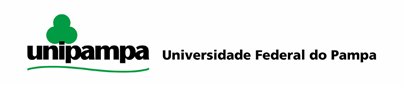 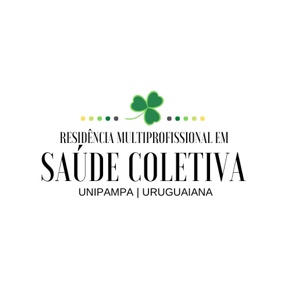 COMPROVANTE DE FREQUÊNCIA DAS ATIVIDADES PRÁTICASNome do Residente:______________________________________________________Área Profissional:________________________________________________________	Mês/Ano:_________________             Total de Horas: _____________    ________________________________________________________________________________________________________________________________________________________________________Assinatura e carimbo do Residente		                                                  Assinatura e carimbo do Preceptor                                                                       Assinatura e carimbo do TutorData/HorárioManhãManhãTardeTardeCenário de Prática/atividadeTotal Horas/DiaRubrica do ResidenteRubrica do Preceptor/ ResponsávelRubrica visita tutor ao cenário de práticaData/HorárioEntradaSaídaEntradaSaídaCenário de Prática/atividadeTotal Horas/DiaRubrica do ResidenteRubrica do Preceptor/ ResponsávelRubrica visita tutor ao cenário de prática01020304050607080910111213141516171819202122232425262728293031